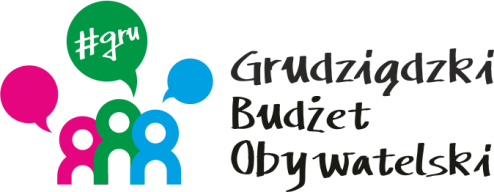 LISTA ZADAŃ DLA OKRĘGU NR 3          *Tarpno*MOŻESZ WYBRAĆ MAKSYMALNIE 2 ZADANIASymbol zadaniaNazwa zadaniaWnioskodawcaWartość zadania21/2022Teren rekreacyjno - sportowy dla dzieci, młodzieży  i osób dorosłychMariola Tomaszewska120 000,0037/2022Instalacja kamer monitoringu miejskiego na ul. Słowackiego 29, 31, 33-35Piotr Kopkowski30 000,0064/2022Renowacja trawnika przy ul. Legionów, od CKU do Biblioteki MiejskiejJakub Kopkowski49 000,0068/2022Nawierzchnia rekreacyjna z grami edukacyjnymi przy Szkole Podstawowej numer 9Robert Borowski120 000,0073/2022Tivoli Street Workout & TrampMariusz Sziming120 000,0079/2022Gry pleneroweBogdan Grzebieniewski120 000,0096/2022Naturalny plac zabaw przy terenie TivoliMałgorzata Betlejewska77 000,0097/2022Remont chodnika i pasa zieleni na początku ulicy SłowackiegoLongina Kopkowska40 000,00